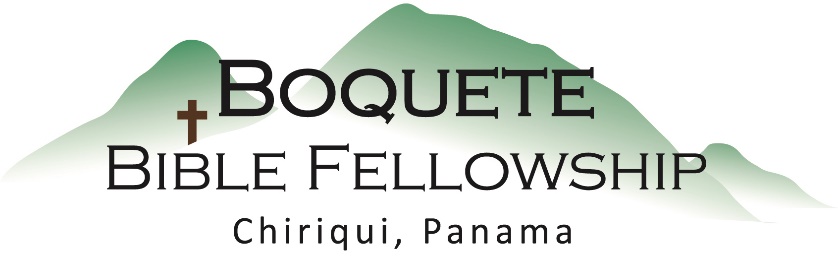 LA PÉRDIDA DEL PRIMER AMORApocalipsis 2:1-3 - “El que tiene las siete estrellas en Su mano derecha, Aquel que anda entre[a] los siete candelabros de oro, dice esto: 2 ‘Yo conozco tus obras, tu fatiga y tu perseverancia, y que no puedes soportar a los malos, y has sometido a prueba a los que se dicen ser apóstoles y no lo son, y los has hallado mentirosos. 3 Tienes perseverancia, y has sufrido por Mi nombre y no has desmayado.Hechos 20:29-31 - Sé que después de mi partida, vendrán lobos feroces entre ustedes que no perdonarán el rebaño. 30 También de entre ustedes mismos se levantarán algunos[a] hablando cosas perversas para arrastrar a los discípulos tras ellos. 31 Por tanto, estén alerta, recordando que por tres años, de noche y de día, no cesé de amonestar a cada uno con lágrimas.Apocalipsis 2:4-5 -  ’Pero tengo esto contra ti: que has dejado tu primeramor. 5 Recuerda, por tanto, de dónde has caído y arrepiéntete, y haz las obras que hiciste al principio[a]. Si no, vendré[b] a ti y quitaré tu candelabro de su lugar, si no te arrepientes.1 Corintios 13:1-3 - Si yo hablara lenguas humanas y angélicas, pero no tengo amor, he llegado a ser como metal que resuena o címbalo que retiñe. 2 Y si tuviera el don de profecía, y entendiera todos los misterios y todo conocimiento, y si tuviera toda la fe como para trasladar montañas, pero no tengo amor, nada soy. 3 Y si diera todos mis bienes para dar de comer a los pobres, y si entregara mi cuerpo para ser quemado[a], pero no tengo amor, de nada me aprovecha.1 Corintios 13:13 - Y ahora permanecen la fe, la esperanza, el amor: estos tres; pero el mayor de ellos es el amor.Marcos 12:30-31 -  y amarás al Señor tu Dios con todo tu corazón, y con toda tu alma, y con toda tu mente, y con toda tu fuerza”. 31 El segundo es este: “Amarás a tu prójimo como a ti mismo”. No hay otro mandamiento mayor que estos».NOTAS DEL SERMON: Perdida del Primer Amor1.  El reconocimiento de Jesús a la iglesia en Éfeso:      a.  Primero – Jesús dice que ellos eran ARDUOS trabajadores y COMPROMETIDOS en             el servicio a Dios. Estos Cristianos eran activistas. Ellos no eran haraganes. Ellos              tomaban seriamente su fe y la ponían en práctica.     b. Segundo – Jesús los elogiaba porque su doctrina era ortodoxa. Su fe estaba bien          definida y bien defendida. Ellos no se iban en pos de cada moda teológica que          surgiera. Ellos lo examinaban y no se desviaban de la verdad que ellos habían           recibido.     c. Tercero – Jesús los elogiaba porque ellos PERSEVERABAN durante tiempos de          adversidad, trabajando con fe y atestiguando sin desviarse de la verdad que habían          recibido.2. Síntomas de la pérdida del primer amor:     a. Primero – La pérdida del GOZO y del AMOR por nuestro SEÑOR y/o por la vida           CRISTIANA.     b. Segundo – La pérdida de la HABILIDAD de AMAR a otros.     c.  Tercero – La pérdida de una PERSPECTIVA SALUDABLE de sí mismo.3.  Para recobrarse de la pérdida del primer amor debemos:     a. RECORDAR que es como la primera vez cuando viniste a Jesús.         Recuerda el gozo que tuviste en el Señor. Recuerda lo cercano  que te sentías a Él y          Él contigo. Recuerda el apoyo interno en el que usted se apoyó en momentos de          presión y problemas. Recuerda la facilidad con la que orabas. Recuerda el deleite que          sentías con otros Cristianos, en la lectura de la Palabra y al oírla.               b. ARREPIENTETE y apártate de tu PECADO.         Cambia tu mente del lugar que ha tomado el lugar de Jesús en tu vida. Pon al Señor de          regreso en el centro y enfoque de todos tus esfuerzos.     c. Y luego finalmente, REGRESA a las COSAS que hacías la PRIMERA VEZ  cuando          viniste a Cristo. Recuerda cuando leías la Biblia con ojos ansiosos. No te era suficiente.          Anhelabas saber lo que decía la Palabra de Dios. Tu respondías a las heridas y          necesidades que te rodeaban con compasión y amor y no lo considerabas como una          imposición. Sobre todo alababas a Dios de corazón. Te encantaba cantar alabanzas a          su nombre y pensabas de su gracia hacia ti. Ahora, has eso de nuevo, dice Jesús.          Empieza por allí.    